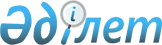 О внесении изменений и дополнений в решение акима города Астаны от 11 апреля 2014 года № 03-11 "О границах избирательных участков по городу Астане"
					
			Утративший силу
			
			
		
					Решение акима города Астаны от 6 марта 2015 года № 03-07. Зарегистрировано Департаментом юстиции города Астаны 11 марта 2015 года № 887. Утратило силу решением акима города Астаны от 26 октября 2015 года № 06-31      Сноска. Утратило силу решением акима города Астаны от 26.10.2015 № 06-31 (вводится в действие по истечении десяти календарных дней со дня первого официального опубликования).      В соответствии с Конституционным законом Республики Казахстан от 28 сентября 1995 года «О выборах в Республике Казахстан» и Законом Республики Казахстан от 23 января 2001 года «О местном государственном управлении и самоуправлении в Республике Казахстан», аким города Астаны РЕШИЛ:



      1. Внести в решение акима города Астаны от 11 апреля 2014 года № 03-11 "О границах избирательных участков по городу Астане" (зарегистрировано в Реестре государственной регистрации нормативных правовых актов от 30 апреля 2014 года № 808, опубликовано в газетах «Астана ақшамы» от 13 мая 2014 года № 51 (3108), «Вечерняя Астана» от 13 мая 2014 года № 50 (3126), следующие изменения и дополнения:



      приложение 2 к вышеуказанному решению дополнить словами и цифрами:

      "Избирательный участок № 255 (центр - Республиканское государственное учреждение "Воинская часть № 5573 Национальной гвардии Республики Казахстан", жилой массив Үркер, улица Е-575 (проектное наименование).";



      в приложении 3 к вышеуказанному решению:



      в строке "Избирательный участок № 184"» слова и цифры "проспект Сарыарқа, № 30а" заменить словами и цифрами "улица Бейбiтшілік, № 59";



      слова и цифры "Избирательный участок № 185 (Войсковая часть № 5570, улица Бейбітшілік, № 59)" исключить.



      2. Государственному учреждению «Аппарат акима города Астаны» произвести государственную регистрацию настоящего решения в органах юстиции с последующим опубликованием в официальных и периодических печатных изданиях, а также на интернет-ресурсе, определяемом Правительством Республики Казахстан, и на интернет-ресурсе акимата города Астаны.



      3. Контроль за исполнением настоящего решения возложить на заместителя акима города Астаны Аманшаева Е.А.



      4. Настоящее решение вводится в действие со дня его первого официального опубликования.      Аким                                       А. Джаксыбеков      Согласовано:

      Председатель городской

      избирательной комиссии

      города Астаны

      ______________И. Жалбиров

      4 марта 2015 года
					© 2012. РГП на ПХВ «Институт законодательства и правовой информации Республики Казахстан» Министерства юстиции Республики Казахстан
				